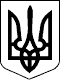 136 СЕСІЯ ЩАСЛИВЦЕВСЬКОЇ СІЛЬСЬКОЇ РАДИ7 СКЛИКАННЯРІШЕННЯ07.12.2020 р.                                          № 2794с. ЩасливцевеПро затвердження експертної грошової оцінки земельної ділянки по вул. Набережна, *** в с. Щасливцеве та її продаж.На виконання власного рішення 128 сесії Щасливцевської сільської ради 7 скликання №2620 від 09.10.2020 р. "Про надання згоди на викуп земельної ділянки в с. Щасливцеве по вул. Набережна, ***" та розглянувши Звіт про експертну грошову оцінку земельної ділянки комунальної власності, дата оцінки 04.12.2020 р., складений Фізичною особою-підприємцем Добрянським Олексієм Валерійовичем (Сертифікат суб’єкта оціночної діяльності №*** виданий 24.10.2019 р. Фондом державного майна України) та Рецензію на цей звіт (від 04.12.2020 р. надану Фізичною особою-підприємцем ** (Кваліфікаційне свідоцтво оцінювача з експертної грошової оцінки земельних ділянок, серія *** №*** від 20.12.2014 р., видане Державним агентством земельних ресурсів України; посвідчення про підвищення кваліфікації оцінювача з експертної грошової оцінки земельних ділянок, серії *** №*** від 05.12.2018 р. Державною службою України з питань геодезії, картографії та кадастру), враховуючи що на земельній ділянці розташовано об'єкт нерухомого майна – будинок відпочинку (незавершене будівництво), що належить гр. *** (РНОКПП - ***) (в Державному реєстрі прав на нерухоме майно реєстраційний номер об’єкту нерухомого майна –***, номер запису про право власності – 38258344), керуючись Законом України "Про оцінку земель", ст.ст. 12, 127, 128, 134 Земельного кодексу України, ст. 26 Закону України "Про місцеве самоврядування в Україні", сесія сільської радиВИРІШИЛА:1. Затвердити експертну грошову оцінку земельної ділянки несільськогосподарського призначення комунальної власності (звіт складено Фізичною особою-підприємцем *** (ідентифікаційний номер ***)) площею 1,1539 га., з кадастровим номером 6522186500:04:001:12***, цільове призначення для будівництва та обслуговування об’єктів рекреаційного призначення (КВЦПЗ - 07.01), що розташована по вул. Набережна, *** у с. Щасливцеве Генічеського району Херсонської області у сумі *** грн. (*** гривень).2 Передати у власність шляхом викупу (продати уклавши нотаріально посвідчений договір купівлі-продажу), фізичній особі громадянину України *** (Паспорт громадянина України *** №*** виданий Мінським РУ ГУ МВС України в місті Києві 06.05.1998 р., РНОКПП - ***) земельну ділянку зазначену у п. 1 цього рішення, що є комунальною власністю Щасливцевської сільської ради (в Державному реєстрі прав на нерухоме майно реєстраційний номер об’єкту нерухомого майна – ***, номер запису про право власності – ***) за ціною *** грн. (вісімсот сім тисяч сімсот тридцять гривень) зарахувавши до цієї ціни сплачений цією особою відповідно до Договору №*** від 19.10.2020 р., авансовий внесок у розмирі *** грн. (***).3. Фізичній особі зазначеній у пункті 2 цього рішення, сплатити до укладання нотаріально посвідченого договору купівлі-продажу земельної ділянки зазначеної у пункті 1 цього рішення, решту ціни цієї земельної ділянки у розмирі *** грн. (***), на рахунок Щасливцевської сільської ради - №UA488999980314141941000021128, код платежу 33010100, одержувач УК у Генічеському районі (код ЄДРПОУ 37934859), банк Казначейство України (ЕАП), МФО 899998, призначення платежу - "Остаточний розрахунок з оплати ціни земельної ділянки з кадастровим номером 6522186500:04:001:12***".4. Доручити сільському голові Щасливцевської сільської ради (Плохушко В.О.) та/або особі керівнику органу місцевого самоврядування що буде правонаступником прав та обов’язків Щасливцевської сільської ради відповідно до закону, на виконання цього рішення укласти нотаріально посвідчений договір купівлі-продажу земельної ділянки зазначеної у п. 1 цього рішення, за ціною та з особою зазначених у п. 2 цього рішення.5. Контроль за виконанням цього рішення покласти на Постійну комісію Щасливцевської сільської ради з питань регулювання земельних відносин та охорони навколишнього середовища.Сільський голова                                                             В. ПЛОХУШКО